現地見学会について実施方針等に関する説明会に合わせて、現地見学会を行います。下記のとおり開催しますので、参加する場合は様式1-2をご提出ください。記1　日時　　令和3年（2021年）12月20日　月曜日　午後0時30分から3時まで2　場所　　集いの拠点建設予定地（八王子市子安町三丁目26番1号）　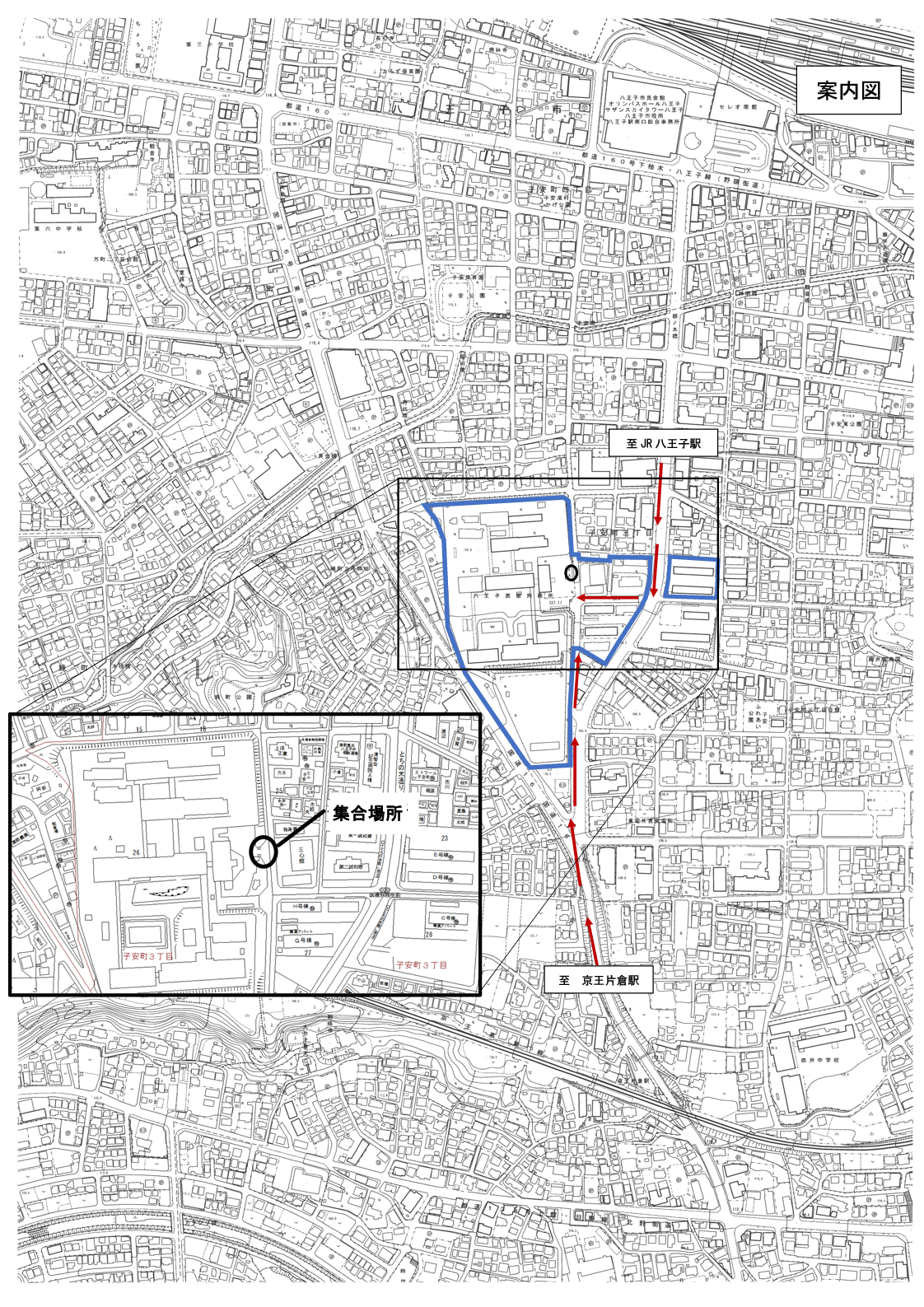 3　内容　　敷地内の見学及び市による敷地内の案内・説明を予定しています。市による敷地内の案内・説明については建物内の一部の案内も含めて1時間程度の見込みです。参加者数によっては、グループを分けることを想定しています。見学会申込書内にて、希望時間をお知らせください。調整の上、ご案内します。4　注意事項　　参加は3名までとします。現地は砂利敷きや雑草の繁茂などの歩きづらい場所、また、土手に上がっていただくような場所もあります。スニーカーやズボンなど歩きやすい服装でお越しください。当日は、実施方針等の資料の配付はありませんので、実施方針等の資料をご持参ください。当日は、受付確認のため、参加者は名刺を必ずご持参ください。撮影は可能ですが、参加企業内での使用のみとして下さい。トイレはありません。（様式１-2）令和　年　月　日実施方針等に関する現地見学会参加申込書八王子市　御中当社は、八王子駅南口集いの拠点整備・運営事業実施方針に示す、実施方針等に関する現地見学会への参加を希望します。1　参加者について2　市による敷地内の案内・説明に関する希望の有無について3　参加可能な時間帯について　　　※案内・説明以外の時間での自由見学は可能です。住所事業者名（商号又は名称）担当者所属担当者氏名担当者電話番号担当者メールアドレス参加者氏名所属部署・役職どちらかに○希望の有無市による敷地内の案内・説明を、希望します。市による敷地内の案内・説明を、希望しません。（開場時間（午後0時30分から3時まで）中に自由見学）参加可能でしたら第一希望・第二希望を入れてください時間帯集合時刻午後0時30分から1時30分午後0時30分午後1時から2時午後1時午後1時30分から2時30分午後1時30分